Весь мир на моем окне. Герань.Цель данного мини-проекта - расширение кругозора детей, пополнение словарного запаса, знакомство с природными условиями и особенностями культуры отдельных стран мира, посредством знакомства с комнатными растениями с точки зрения родины их произрастания. Идея данного проекта состоит в том, что
на подоконнике групповой комнаты стоят не просто комнатные растения, это "гости" из разных стран мира.
Первый комнатный цветок, который мы рассмотрели в рамках данного мини-проекта - это Герань.
Вначале дети познакомились на занятии с разными названиями данного комнатного растения. Пелларгония и Журавельник.
Дети узнали о легенде, которая объясняет происхождение цветка и его название. По легенде, цветок появился весной из слезы, которую обронил, погибающий от холода, журавль. Семена цветка похожи на клюв журавля.
Рассматривая живые цветы герани, которые есть в группе, дети вспомнили из каких частей состоит цветок, какие особенности имеют листочки (опушенные тонкими волосками), для сравнения погладили-потрогали листья каланхоэ, сравнили форму листа...
Дети узнали об особенностях ухода за данным цветком , о его лечебных свойствах.
Далее дети узнали, что родиной произрастания является Южная Африка, мы представили, как давным давно мореплаватели приплыли на кораблях в Африку и увидели красивый цветок, он им так понравился, что путешественники решили привезти его себе домой. Вначале, он получил распространение в Европе, а потом и в России. Вся эта беседа проходила на фоне рассматривания карты мира(Африка, Европа, Россия).
Дети вспомнили особенности климата Африканского континента, рассмотрели и поговорили о животном мире Африки, а далее мы перешли к особенностям внешнего вида людей, которые населяют континент, рассмотрели фотографии взрослых людей и детей Африканского континента в национальных костюмах.
Дети узнали, какие имена дают детям Африки, что они означают и на подоконнике группы , рядом с цветами Герани теперь живёт африканская девочка(фигурка из бумаги), которую мы назвали Аида.
Дети узнали, что традицией африканского населения долгое время была вера в злых и добрых духов, часто использовались ритуальные маски для отпугивания злых духов или обращения за помощью к добрым духам. Дети рассмотрели фотографии разных масок .
В заключении дети познакомились с африканской сказкой "Антилопа Сеша и лев". Побеседовали по содержанию сказки.
Всю эту информацию можно вместить в одно занятие(в более сжатой форме, тогда будет иметь ознакомительный характер), а можно для более подробного знакомства и получения максимального количества знаний, разделить на несколько занятий (мир природы, развитие речи, знакомство с художественной литературой, изо).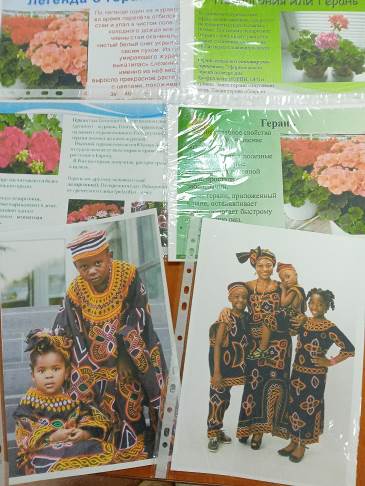 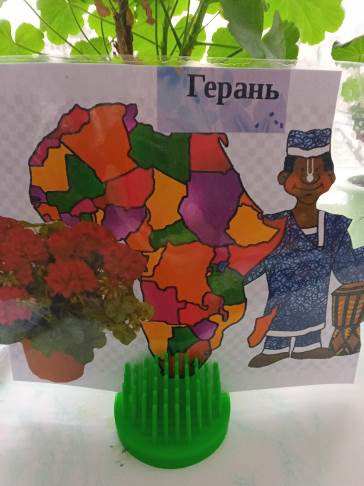 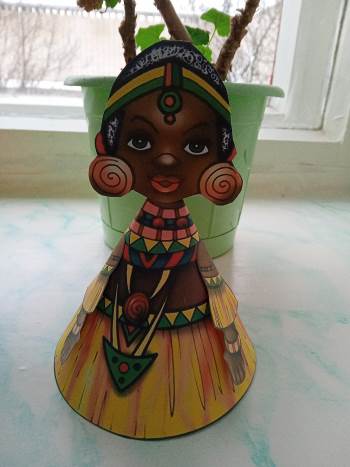 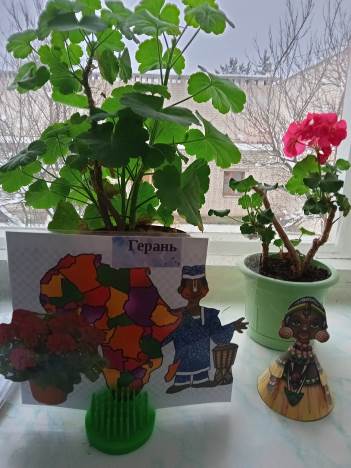 